Publicado en Madrid el 08/01/2024 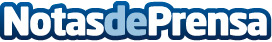 XTB amplía sus servicios financieros al incorporar las aportaciones periódicas a los planes de inversión en ETFsXTB, la fintech global que ofrece una plataforma de inversión online, en su búsqueda por ofrecer los mejores productos a sus clientes, acaba de mejorar su producto de Planes de Inversión basado en ETFs con una nueva funcionalidad que permite a los inversores realizar aportaciones periódicas y de forma regular a sus planes. Las aportaciones se realizarán de forma automática de acuerdo a las preferencias de los clientes, que serán los que determinen con qué frecuencia y cuánto dinero quieren invertirDatos de contacto:Círculo de ComunicaciónCírculo de Comunicación910 001 948 Nota de prensa publicada en: https://www.notasdeprensa.es/xtb-amplia-sus-servicios-financieros-al Categorias: Nacional Finanzas Bolsa Actualidad Empresarial http://www.notasdeprensa.es